1. Wie erstellt man einen neuen Account (Konto) in Mail?Mail – Accounts oderSystemeinstellungen - Accounts2. Wie schreibt man eine neue E-Mail?Symbolleiste – Neue E-Mail (Stiftsymbol) – der Briefumschlag ruft neue E-Mails ab!3. Wie fügt man einer neuen E-Mail einen oder mehrere Empfänger hinzu?Das +Symbol im Adressfeld öffnet das Adressbuch. OderBei Eingabe eines Buchstabens im Adressfeld werden Empfänger vorgeschlagen. OderFenster -Adressbuch4. Wie fügt man einer E-Mail einen Anhang (Bild, Dokument etc.) zu?Gewünschte Datei einfach in das Feld der E-Mail ziehen. OderBüroklammer-Symbol klicken, Anhang im Finder auswählen. OderKlick auf das Bild-Symbol – Fotos aus iPhoto auswählen.5. Wozu dient die Funktion „Übersicht“ und wo finde ich sie?Mit dieser Funktion habe ich eine Vorschau auf Anhänge, ohne sie vorher öffnen zu müssen. Sie befindet sich in der empfangenen E-Mail auf der oberen Linie (erscheint erst bei Drüberfahren mit der Maus!) neben dem Büroklammer-Symbol.6. Wie kann ich gesuchte E-Mails ganz schnell finden?Suchfunktion! (Lupe oben rechts)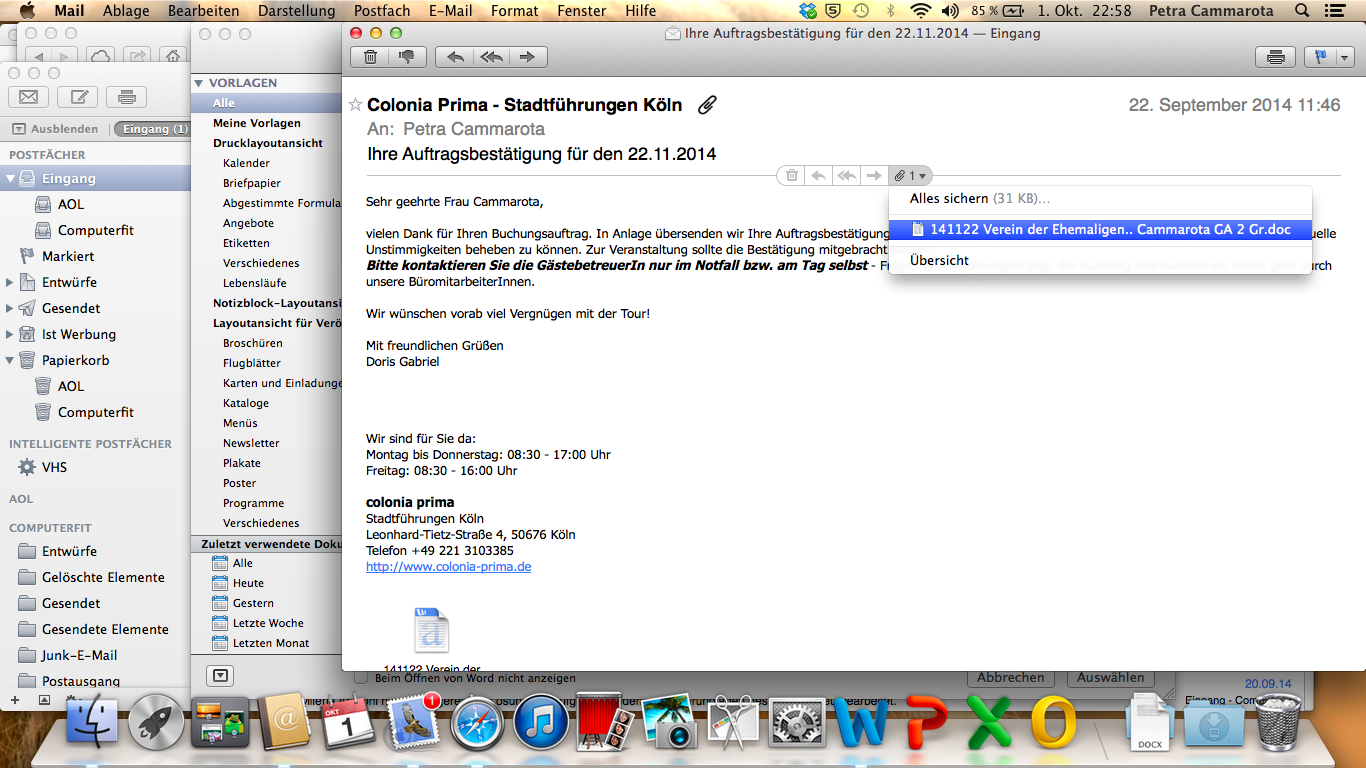 